Vacuum Lifter – MRT4	This medium-duty rotator/tilter adapts to a variety of uses, adding productivity and reliability to construction sites or manufacturing plants.Specifications Lifting Capacity   320kg Machine Weight  57kgRotation Range   360 edgewise, with lockingTilting Range   90 upright, between upright and flat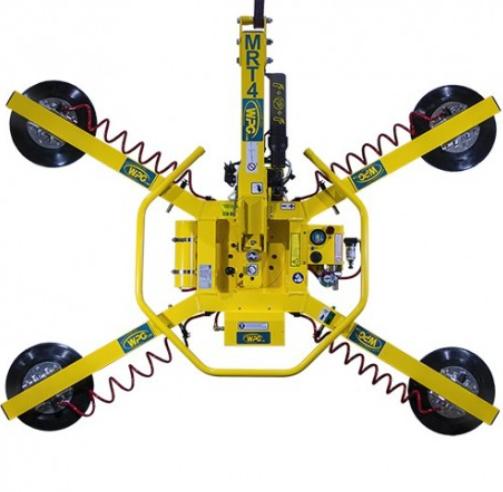 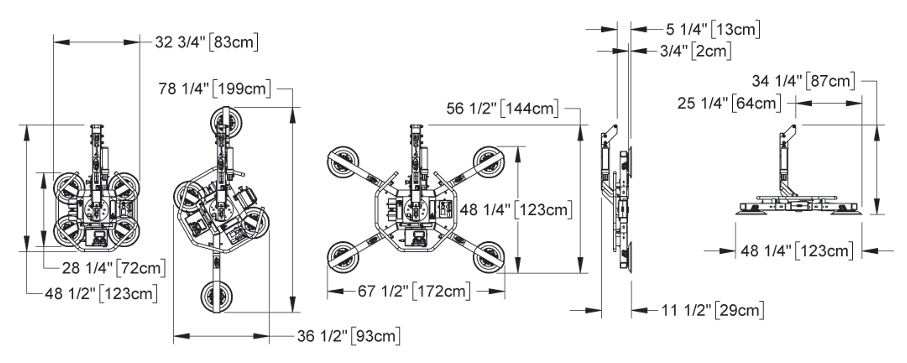 